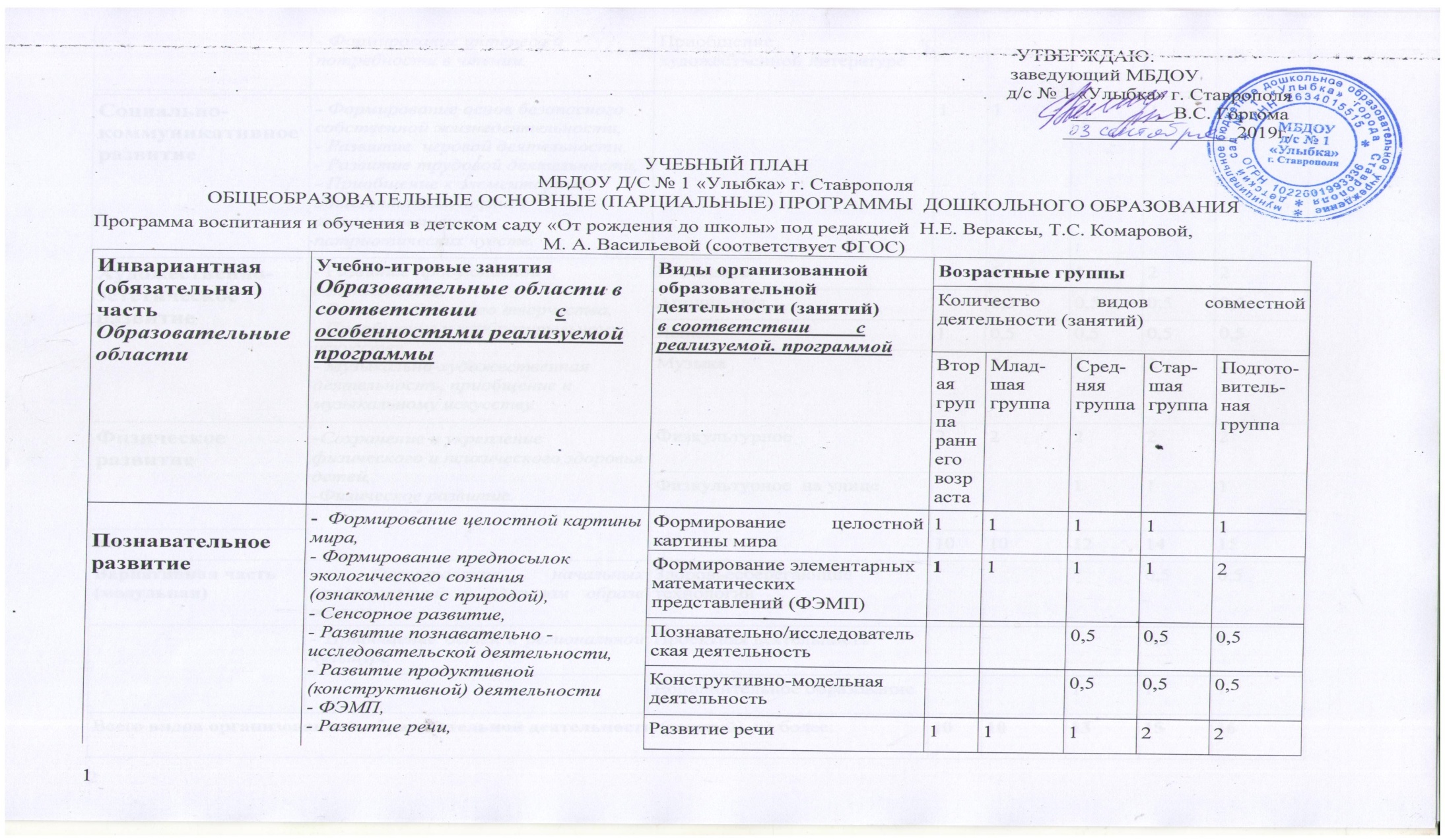 УЧЕБНЫЙ ПЛАН МБДОУ Д/С № 1 «Улыбка» г. Ставрополя ОБЩЕОБРАЗОВАТЕЛЬНЫЕ ОСНОВНЫЕ (КОМПЛЕКСНЫЕ) ПРОГРАММЫ ДОШКОЛЬНОГО ОБРАЗОВАНИЯУЧЕБНЫЙ ПЛАН  МБДОУ Д/С № 1 «Улыбка» г. СтаврополяДОПОЛНИТЕЛЬНЫЕ ОБЩЕОБРАЗОВАТЕЛЬНЫЕ  ПРОГРАММЫ ДОШКОЛЬНОГО ОБРАЗОВАНИЯ (ДОПОЛНИТЕЛЬНЫЕ ОБРАЗОВАТЕЛЬНЫЕ УСЛУГИ) УЧЕБНЫЙ ПЛАНВОЗРАСТНЫЕ ОБРАЗОВАТЕЛЬНЫЕ НАГРУЗКИПОЯСНЕНИЯ К УЧЕБНОМУ ПЛАНУВ МБДОУ д/с № 1 «Улыбка»  г. Ставрополя функционирует 5 общеразвивающих групп и 2 группы комбинированной направленности, укомплектованных в соответствии с возрастными нормами. Коллектив дошкольного образовательного учреждения работает по основной общеобразовательной  программе дошкольного образования: «От рождения до школы» (под редакцией Н.Е. Вераксы, Т. С. Комаровой, М.А. Васильевой) «Методическое обеспечение основной программы соответствует перечню методических изданий, рекомендованных Министерством образования РФ по разделу «Дошкольное воспитание». 	Учебный план МБДОУ  д/с № 1 «Улыбка» № 1 г. Ставрополя соответствует Уставу МБДОУ, общеобразовательной и парциальным программам, обеспечивая выполнение «Временных (примерных) требований к содержанию и методам воспитания и обучения, реализуемых в ДОУ», гарантирует ребенку получение комплекса образовательных услуг.Содержание  представлено следующими направлениями развития:  Общеразвивающей направленности; физкультурно-спортивной направленности;художественно-эстетической направленности;культурологической направленности;социально – педагогической направленности.В соответствии с базовой программой воспитатель может интегрировать содержание различных видов организованной деятельности в зависимости от поставленных целей и задач обучения и воспитания, их место в образовательном процессе; сокращать количество регламентированных занятий, заменяя их другими формами обучения.Начиная со второй младшей группы, согласно требованиям СанПиН, введен третий час физической культуры.Инвариантная часть учебного плана соответствует предельно допустимой нагрузке и требованиям государственного стандарта.Парциальные программы являются дополнением к комплексной  общеобразовательной «От рождения до школы» (под редакцией Н.Е. Вераксы, Т. С. Комаровой, М.А. Васильевой) и составляют не более 20% от общей учебной нагрузки.Содержание  вариативной части учебного плана не превышает допустимой нагрузки по всем возрастным группам. Один условный час отводится для дополнительных занятий в кружках, студиях, секциях по выбору для детей среднего, старшего дошкольного возраста и в подготовительной к школе группе.  Численность детей в каждой группе не превышает 15 человек.Согласно санитарно-гигиеническим требованиям, предельно допустимой нагрузке, каждый ребенок, охваченный дополнительными услугами, посещает в ДОУ  не более одного кружка в неделю (во второй половине дня).Детский сад работает в режиме пятидневной рабочей недели.В соответствии с Санитарно-эпидемиологическими требованиями к устройству, содержанию и организации режима работы в дошкольных организациях. СанПиН 2.4.1.3049-13 в конце декабря, начале января для воспитанников организовываются трехнедельные каникулы, во время которых проводятся занятия только эстетически-оздоровительного цикла (музыкальные, спортивные, изобразительного искусства). В дни каникул и в летний период учебные занятия не проводятся. В это время увеличивается продолжительность прогулок, а также проводятся  спортивные и подвижные игры, спортивные праздники, экскурсии и др.В соответствии с базовой программой занятия в группах проводятся с 23 сентября по 29 мая.- Формирование интереса и потребности в чтении.Приобщение к художественной литературеСоциально-коммуникативноеразвитие- Формирование основ безопасного   собственной жизнедеятельности,- Развитие  игровой деятельности,- Развитие трудовой деятельности,- Приобщение к элементарным общепринятым нормам взаимоотношений..., патриотических чувств.11111Художественно-эстетическое развитие- Развитие продуктивной деятельности,- Развитие детского творчества,- Приобщение к изобразительному искусству,- Музыкально-художественная деятельность, приобщение к музыкальному искусству.Рисование11122Художественно-эстетическое развитие- Развитие продуктивной деятельности,- Развитие детского творчества,- Приобщение к изобразительному искусству,- Музыкально-художественная деятельность, приобщение к музыкальному искусству.Аппликация 0,50,50,50,5Художественно-эстетическое развитие- Развитие продуктивной деятельности,- Развитие детского творчества,- Приобщение к изобразительному искусству,- Музыкально-художественная деятельность, приобщение к музыкальному искусству.Лепка 10,50,50,50,5Художественно-эстетическое развитие- Развитие продуктивной деятельности,- Развитие детского творчества,- Приобщение к изобразительному искусству,- Музыкально-художественная деятельность, приобщение к музыкальному искусству.Музыка22222Физическое развитие-Сохранение и укрепление физического и психического здоровья детей,-Физическое развитие.Физкультурное 22222Физическое развитие-Сохранение и укрепление физического и психического здоровья детей,-Физическое развитие.Физкультурное  на улице111итогоФизкультурное  на улице1010121415Вариативная часть (модульная)- Формирование начальных представлений о здоровом образе жизниЗдоровьесберегающие технологии0,50,5- Приобщение детей к региональной культуреПроектная деятельность0,51Дополнительное образование111Всего видов организованной образовательной деятельности (занятий)  не более:видам деятельностиВсего видов организованной образовательной деятельности (занятий)  не более:видам деятельностиВсего видов организованной образовательной деятельности (занятий)  не более:видам деятельности10101315161.Базовая (инвариантная) частьКоличество занятий в неделюКоличество занятий в неделюКоличество занятий в неделюКоличество занятий в неделюКоличество занятий в неделюКоличество занятий в неделю1.Базовая (инвариантная) часть Вторая группа раннего возрастаМладшая группаСредняя группаСредняя группаСтаршая группаПодготовит. к школе группа1.1.Программа воспитания и обучения в детском саду «От рождения до школы» под редакцией  Н.Е. Вераксы, Т.С. Комаровой, М. А. ВасильевойПрограмма воспитания и обучения в детском саду «От рождения до школы» под редакцией  Н.Е. Вераксы, Т.С. Комаровой, М. А. ВасильевойПрограмма воспитания и обучения в детском саду «От рождения до школы» под редакцией  Н.Е. Вераксы, Т.С. Комаровой, М. А. ВасильевойПрограмма воспитания и обучения в детском саду «От рождения до школы» под редакцией  Н.Е. Вераксы, Т.С. Комаровой, М. А. ВасильевойПрограмма воспитания и обучения в детском саду «От рождения до школы» под редакцией  Н.Е. Вераксы, Т.С. Комаровой, М. А. ВасильевойПрограмма воспитания и обучения в детском саду «От рождения до школы» под редакцией  Н.Е. Вераксы, Т.С. Комаровой, М. А. ВасильевойПрограмма воспитания и обучения в детском саду «От рождения до школы» под редакцией  Н.Е. Вераксы, Т.С. Комаровой, М. А. Васильевой1.1.1.Познавательное развитие Формирование целостной картины мира (предметное окружение, явления общественной жизни). 1111111.1.2.1.1.3.Познавательно-исследовательская деятельностьКонструктивно-модельная деятельность (конструирование)0,50.51чередуется1чередуются1чередуются1чередуются1.1.4.Развитие речи2112221.1.5.Познавательное развитие (ФЭМП)111121.1.6.Художественное творчество (рисование)1112221.1.7.Художественное творчество (лепка) Художественное творчество (аппликация) 11чередуются1чередуются1чередуются1чередуются1чередуются1.1.8.Художественное творчество (лепка) Художественное творчество (аппликация) 11чередуются1чередуются1чередуются1чередуются1чередуются1.1.9Музыка2222221.1.10Физическая культура22133331.1.11Социально- коммуникативное развитие 1211111ИТОГО  в неделю:ИТОГО  в неделю:101112141416по СанПиНам (в неделю)по СанПиНам (в неделю)1011121414171.Разделы программы1.Разделы программыВторая группа раннего возрастаМладшая группаСредняя группаСредняя группаСтаршая группаПодготовит. к школе группа1.1.                                                                             Количество занятий в год                                                                             Количество занятий в год                                                                             Количество занятий в год                                                                             Количество занятий в год                                                                             Количество занятий в год                                                                             Количество занятий в год                                                                             Количество занятий в год1.1.1.Познание:Формирование целостной картины мира (предметное окружение, явления общественной жизни). 36363636       36361.1.2.1.1.3.Развитие познавательно - исследовательской деятельности (природное окружение, экологическое воспитание)Продуктивная деятельность (конструирование)     18        1818181818181.1.4.Речевое развитие 3636363672721.1.5.ФЭМП3636363636721.1.6.Художественно-эстетическое развитие (рисование)3636363672721.1.7.Художественно-эстетическое развитие (лепка) 1818181818181.1.8. Художественно-эстетическое развитие (аппликация)18181818181.1.9Художественно-эстетическое развитие (Музыка)7272727272721.1.10Физическое развитие (физкультурное)72721081081081081.1.11Социально-коммуникативное развитие363636363636ИТОГО  в год:ИТОГО  в год:360378        414        414       5225402.Вариативная частьКоличество занятий в неделюКоличество занятий в неделюКоличество занятий в неделюКоличество занятий в неделюКоличество занятий в неделю2.Вариативная частьВторая группа раннего возраста младшая группа Средняя группаСтаршая группаПодготовит. к школе группа2.1.физкультурно-оздоровительное направление работыфизкультурно-оздоровительное направление работыфизкультурно-оздоровительное направление работыфизкультурно-оздоровительное направление работыфизкультурно-оздоровительное направление работыфизкультурно-оздоровительное направление работы2.1.1.«Школа мяча»Кружо по ФИЗО--1раз в неделю1 раз в неделю1 раз в неделюИТОГО в год:--3636362.1.2«Не болей-ка!»Кружок с частоболеющими детьми«Зеленый огонек здоровья»М.Ю. Картушина1 раз в неделю 1 раз в  неделю1 раз в неделюИТОГО в год:3232322.2.художественно-эстетическое направление работыхудожественно-эстетическое направление работыхудожественно-эстетическое направление работыхудожественно-эстетическое направление работыхудожественно-эстетическое направление работыхудожественно-эстетическое направление работы2.2.1.«Горошинки»«Горошинки»«Горошинки»«Горошинки»«Горошинки»«Горошинки»Вокальный кружок Новоскольцева И. В. «Ладушки»--1 раз в неделю1 раз в неделю1 раз в неделюИТОГО в год:--3636362.2.2.«Гусельки» «Гусельки» «Гусельки» «Гусельки» «Гусельки» «Гусельки» Обучение дошкольников игре на музыкальных инструментах «В мире звуков» Н.В. Малюк--1 раз в неделю1 раз в неделю1 раз в неделю363636Вторая группа раннего возрастамладшая группамладшая группаСредняя группаСредняя группаСтаршая группаСтаршая группаПодготовительная группаПодготовительная группаПодготовительная группаДлительность условного учебного часа  (в минутах)10151520202525303030Количество условных учебных часов в неделюОсновн.Основн.Дополн.Основн.Дополн.Основн.Дополн.Дополн.Основн.Дополн.Дополн.Количество условных учебных часов в неделю1011-12114221522Общее астрономическое время занятий в часах, в неделю1 ч. 40 мин.2 ч. 45 мин.-6 ч. 15  мин.20мин.6 ч. 50 мин.50 мин.50 мин.7ч.30мин.60 мин.60 мин.ИТОГО:1 ч. 40 мин.2ч. 45мин.2ч. 45мин.6ч. 40 мин6ч. 40 мин7ч. 40 мин.7ч. 40 мин.8ч. 30 мин8ч. 30 мин8ч. 30 мин